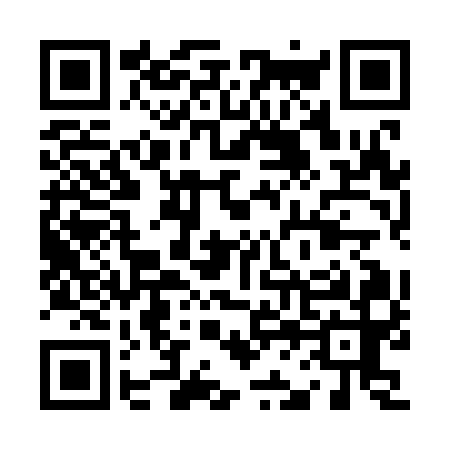 Ramadan times for Banz, Papua New GuineaMon 11 Mar 2024 - Wed 10 Apr 2024High Latitude Method: NonePrayer Calculation Method: Muslim World LeagueAsar Calculation Method: ShafiPrayer times provided by https://www.salahtimes.comDateDayFajrSuhurSunriseDhuhrAsrIftarMaghribIsha11Mon5:175:176:2712:323:366:366:367:4112Tue5:175:176:2712:313:376:366:367:4113Wed5:175:176:2712:313:376:356:357:4014Thu5:175:176:2612:313:376:356:357:4015Fri5:175:176:2612:303:386:346:347:4016Sat5:175:176:2612:303:386:346:347:3917Sun5:175:176:2612:303:386:346:347:3918Mon5:175:176:2612:303:386:336:337:3819Tue5:175:176:2612:293:396:336:337:3820Wed5:175:176:2612:293:396:326:327:3721Thu5:165:166:2612:293:396:326:327:3722Fri5:165:166:2512:283:396:316:317:3623Sat5:165:166:2512:283:396:316:317:3624Sun5:165:166:2512:283:406:306:307:3525Mon5:165:166:2512:273:406:306:307:3526Tue5:165:166:2512:273:406:296:297:3427Wed5:165:166:2512:273:406:296:297:3428Thu5:155:156:2512:273:406:296:297:3429Fri5:155:156:2412:263:406:286:287:3330Sat5:155:156:2412:263:406:286:287:3331Sun5:155:156:2412:263:406:276:277:321Mon5:155:156:2412:253:416:276:277:322Tue5:155:156:2412:253:416:266:267:313Wed5:145:146:2412:253:416:266:267:314Thu5:145:146:2412:243:416:256:257:315Fri5:145:146:2312:243:416:256:257:306Sat5:145:146:2312:243:416:256:257:307Sun5:145:146:2312:243:416:246:247:298Mon5:145:146:2312:233:416:246:247:299Tue5:135:136:2312:233:416:236:237:2910Wed5:135:136:2312:233:416:236:237:28